Anexa nr. 23la Instrucțiunea privind modul de sistematizare, împachetare, sigilare și transmitere documentelor(materialelor) și a echipamentului  electoral după închiderea secțiilor de votare, aprobată prin hotărârea CEC nr. 1305/ 2023    Modelul actului de transmitere-recepționare a documentelor (materialelor) și echipamentului electoral(CECE II – APL II)АСТde transmitere-recepționare a documentelor (materialelor) și echipamentului electoral Consiliul electoral al circumscripției electorale ________________________nr. ____ a transmis secretarului Consiliului raional/municipal/ UTA _______________ următoarele documente (în original), materiale și echipamentul electoral la ______________________ din ___ _________________ 20 _____:                                                                                   (alegerile/referendum)       1. Procesul-verbal al consiliului electoral de nivelul II privind centralizarea rezultatelor votării și hotărârea pentru aprobarea acestuia (în total___ file);       2. Hotărârile și procesele-verbale ale ședințelor consiliului electoral de nivelul II cu anexele la ele (în total___ file);       3. Hotărârile și procesele-verbale ale ședințelor birourilor electorale cu anexele la ele (în total__ file);       4. Alte documente și materiale electorale __________________________________________________________________________________________________________________________________________________________________________________________________Neconformităţi depistate la recepţionare: ____________________________________________________________________________________________________________________________________________________________________________________________________            A transmis:                                                                                        A recepționat:_______________________                                                           __________________________             (semnătura)                                                                                                          (semnătura)                                                   L.Ș.                                                                                                                          L.Ș._______________________                                                         __________________________(numele, prenumele președintelui/                                                                        (numele, prenumele, secretarului secretarului Consiliului electoral de nivelul II)                                                    Consiliului raional)    „_____” ___________________ 20___                (data întocmirii actului)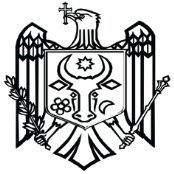 COMISIA ELECTORALĂ CENTRALĂ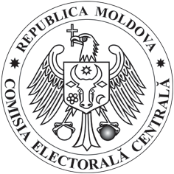 __________________________(tipul scrutinului) ____ _____________ 20____CONSILIUL ELECTORAL AL CIRCUMSCRIPȚIEI ELECTORALE __________________________ nr. ________                                                  (denumirea consiliului)CONSILIUL ELECTORAL AL CIRCUMSCRIPȚIEI ELECTORALE __________________________ nr. ________                                                  (denumirea consiliului)CONSILIUL ELECTORAL AL CIRCUMSCRIPȚIEI ELECTORALE __________________________ nr. ________                                                  (denumirea consiliului)